Московский государственный университет пищевых производствРоссийский университет дружбы народовРоссийский государственный социальный университетАкадемия социального управленияПриглашаем Вас принять участие в формировании ежегодного рецензируемого сборника научно-исследовательских трудов аспирантов, магистров и студентов: "Проблемы современного мира глазами молодежи" (ПСМГМ).Сборник статей включает в себя следующие разделы: Информационное общество: профессиональное развитие и технологииБиотехнологииПищевая безопасностьЭкономика, менеджмент и цифровое управлениеСовременный образовательный ландшафтЯзык и коммуникация в информационном социумеОбщество, государство, политическое развитие Академическая грамотность в цифровом миреТри лучшие статьи будут награждены дипломами победителей с уведомлением руководства вузов о достижениях студентов.Критерии оценивания: научно-исследовательская самостоятельность автора, наличие логики изложения и аргументированность изложения, наличие четких аргументированных выводов, следование требуемой структуре статьи, корректность оформления списка источников и цитирования в тексте, сопровождение текста статьи визуализацией данных (графики, таблицы, схемы): ко всем средствам визуализации должна быть отсылка в тексте статьи.ВСЕ СТАТЬИ ДОЛЖНЫ ПРЕДСТАВЛЯТЬ СОБОЙ ИССЛЕДОВАНИЕ.Сборник выйдет из печати 30 июля 2020 года, статьи принимаются до 30 мая 2020 года включительно. Статьи нужно направлять на e-mail: konfrgsu@gmail.com. В теме письма – обязательно указать: "Проблемы современного мира глазами молодежи". Все вопросы направляйте на этот же мейл.В сборнике найдут отражение различные парадигмы осмысления коммуникативного пространства современного общества: от социо- и психолингвистического до культуролого-политологического и научного. Статья может быть подготовлена как одним автором, так и группой авторов. Обязательным условием для включение статей в сборник трудов является наличие утверждения статьи в публикацию научным руководителем (научный руководитель несет ответственность за СОДЕРЖАНИЕ статьи, её научную составляющую). Объем статьи – не менее 7 страниц. Все статьи должны направляться в редакцию НАУЧНЫМ РУКОВОДИТЕЛЕМ с его корпоративного мейла.Сборник зарегистрирован в РИНЦ, перед загрузкой в e-library материалы проверяются на антиплагиат.К статьям предъявляются следующие требования:Наличие четкой структуры: от постановки актуальности выбранной темы, с последовательным поэтапным разрешением поставленных исследователем задач, до конкретного обоснованного вывода. Необходимыми структурными элементами являются: Введение, Лит. обзор, Теоретическое обоснование, Исследование (включающее в себе описание материалов / участников, оборудование, процедуру), Результаты и их обсуждение, Выводы.Наличие исследования: сборник носит научно - исследовательский характер, поэтому переписывание известных аксиом не сможет служить основанием для публикации статьи. Исследование может носить любой характер – от глубоко теоретического с попыткой создания принципиально нового взгляда на ту или иную проблематику, до практической верификации той или иной концепции в конкретных условиях. Приветствуются обзоры литературы по теме. Статьи-мнения и пр. – ВСЕ ДОЛЖНО БЫТЬ АРГУМЕНТИРОВАНО И СОПРОВОЖДАТЬСЯ ОПОРОЙ НА ИСТОЧНИКИ.Аргументированность, самостоятельность и логичность излагаемых взглядов.Особые требования к аннотации статьи: аннотация статьи (200-250 слов) представляется на русском и английском языках. Аннотация призвана выполнять функцию независимого от статьи источника информации и является кратким изложением большей по объему научной работы, которое публикуется в отрыве от основного текста и, следовательно, само по себе должно быть понятным без ссылки на саму публикацию. Аннотация не ограничивается общей фразой «В статье рассматриваются некоторые вопросы, связанные с ….»; в ней не должна отражаться история вопроса или биография писателя, чье произведение является материалом исследования. Аннотация должна точно отражать материал статьи, излагая наиболее важные положения публикации в сжатом виде. Количество ключевых слов не должно превышать 7.Просим авторов обратить внимание на следующие моменты при подготовке материала: Текст статьи должен быть представлен в электронном виде в формате docx.Название файла, содержащего статью, оформляется в формате Фамилия_ПСМГМ. Например: Иванова_ ПСМГМПоля: верхнее 2 см, нижнее – 2 см, левое – 2 см, правое – 2 см. Размер страницы А4, общий объем статьи – от 5 страниц.Шрифт Сambria, размер 14.  Страницы не нумеровать! Межстрочный интервал – 1,15. Выравнивание текста по ширине (исключение составляют название статьи и авторская справка (их нужно выровнять по центру);Абзацный отступ (красная строка) отсутствует!;Интервал после абзаца – 6 pt;Кавычки используются только одного типа «…». При необходимости использовать кавычки внутри цитаты используется другой тип кавычек «…. “…”…..». Примеры языковых единиц в кавычки не заключаются.Нумерация пунктов (список) делается только автоматически (функция «нумерация» в текстовом редакторе).Все аббревиатуры должны иметь расшифровку;ПОСЛЕ НАЗВАНИЯ СТАТЬТИ ТОЧКА НЕ СТАВИТСЯПри написании ФИО автора инициалы пишутся перед фамилией и отделяются от нее одним пробелом: С.Л. Иванов.Сноски (пояснения, уточнения) оформляются автоматически и постранично.Все иллюстрации должны быть созданы в графических программах и дополнительно приложены к электронной версии статьи. Единственная в статье иллюстрация/таблица/схема не нумеруется.Все библиографические ссылки оформляются по ГОСТ 7.0.5-2008. Размер шрифта – 12. Отсылки в тексте документа заключают в квадратные скобки и содержат идентифицирующие сведения: имя автора (авторов), год издания, обозначение и номер тома, указание страниц: В тексте:
[Бахтин, 2003, с. 18].
В списке литературы этот же источник будет указан следующим образом:
Бахтин М.М. Формальный метод в литературоведении: критическое введение в социальную поэтику. М.: Лабиринт, 2003. 192 c.В текстовой ссылке допускается сокращать длинные заглавия, обозначая опускаемые слова многоточием с пробелом до и после этого предписанного знака:В тексте:
[Философия культуры…, с. 176].В списке литературы:Философия культуры и философия науки: проблемы и гипотезы: межвуз. сб. науч. тр. / Сарат. гос. ун-т; [под. ред. С. Ф. Мартыновича]. Саратов: Изд-во Сарат. ун-та, 1999. 199 с.Электронная почта для отправки материалов: konfrgsu@gmail.com Редакционный оставляет за собой право отклонять материалы, не соответствующие требованиям к научному содержанию и оформлению статей, реализовывать корректуру текста. ТРЕБОВАНИЯ К СТРУКТУРЕ СТАТЬИВведениеВведение демонстрирует актуальность темы статьи, её значимость в контексте современной парадигмы знания.В случае необходимости включения в текст статьи пояснений, они могут быть оформлены только в формате постраничных сносок, концевые сноски не допускаются. Ссылки на литературу оформляются в квадратных скобках [Арутюнова, 1976, с. 15].Литературный обзорОбзор призван продемонстрировать степень изученности освещаемой в статье проблематики, отразить имеющие место пробелы в ее освещении. Обращайте внимание на корректность цитирования источников в тексте.Теоретическое обоснованиеВ обосновании автор должен продемонстрировать что именно он собирается отразить в своем исследовании, указать какие пробелы в существующем знании его статья призвана заполнить. Обоснование не должно быть избыточным, в него включают только теоретические положения, на которых основано исследование. В заключительном абзаце автор должен отразить цели, задачи и гипотезы исследования, которое реализовано им в статье.
ИсследованиеМатериалы / участникиВозраст участников, их социокультурные и гендерные характеристики, этническое происхождение (в случае релевантности), численность участников, отражение факта их добровольного согласия на участие в исследовании. Характеристики анализируемых материалов и/ источников с указанием их происхождения (если это газетные статьи, например, описание их массива, принципы отбора, основные характеристики; если речь идет о данных анкетирования – описание данных, характеристики стимулирующих вопросов, обоснование их выбора и т.д.).ОборудованиеЭтот пункт вводится если он релевантен, то есть в ходе исследования использовалось оборудование (компьютеры, аудионосители, диктофоны и т.д.). Указываются все характеристики электронного и программного оборудования (вплоть до версии программы).Методы исследованияОписывается методология исследования, в том числе и математические методы обработки данныхПроцедура исследованияПодробно описывается процедура исследования: одним из ключевых критериев качественной статьи является принципиальная воспроизводимость проведенного исследования. Отсюда, корректное описание процедуры исследования повышает уровень валидности статьи.Результаты Подробное описание и систематизация полученных результатов с их последующей интерпретацией. Содержит, как правила, обобщающие таблицы, графики, схемы.ВыводыКраткое, но емкое подведение итогов исследования. Отражение намерений авторов по дальнейшему исследованию проблематики статьи.Литература: 1. Список литературы оформляется строго в алфавитном порядке.Внимание: ниже приведены примеры оформления конкретного типа источника. Не следует разбивать список литературы по типам. Сначала указываются русскоязычные источники, потом англоязычные. Между инициалами автора пробел не ставится! Обратите внимание, что тире между элементами библиографии ставить НЕ нужно.Статьи из журналов и сборников:Адорно Т.В. К логике социальных наук // Вопросы философии. 1992. № 10. С. 76-86.Crawford P.J., Barrett Т.P. The reference librarian and the business professor: a strategic alliance that works // Science. 1997. Vol. 3. № 58. P. 75-85.Корнилов В.И. Турбулентный пограничный слой на теле вращения при периодическом вдуве / отсосе // Теплофизика и аэромеханика. 2006. Т. 13. №. 3. С. 369-385.Кузнецов А.Ю. Консорциум - механизм организации подписки на электронные ресурсы // Российский фонд фундаментальных исследований: десять лет служения российской науке. М.: Научный мир, 2003. С. 340-342.Монографии и сборники:Тарасова В.И. Политическая история Латинской Америки: монография. М.: Проспект, 2006. 506 c.Философия культуры и философия науки: проблемы и гипотезы: межвуз. сб. науч. тр. / Сарат. гос. ун-т; [под ред. С.Ф. Мартыновича]. Саратов: Изд-во Сарат. ун-та, 1999. 199 с.Райзберг Б.А., Лозовский Л.Ш., Стародубцева Е.Б. Современный экономический словарь. 5~е изд., перераб. и доп. М.: ИНФРА-М, 2006. 494 с.Авторефераты:Глухов В.А. Исследование, разработка и построение системы электронной доставки документов в библиотеке: Автореф. дис. канд. техн. наук. Новосибирск, 2000. 18 с.Диссертации:Фенухин В.И. Этнополитические конфликты в современной России: на примере Северо-Кавказского региона: дис. ... канд. полит. наук. М., 2002. С. 54-55.Аналитические обзоры:Экономика и политика России и государств ближнего зарубежья: аналит. обзор, апр. 2007 / Рос. акад. наук, Ин-т мировой экономики и междунар. отношений. М.: ИМЭМО, 2007. 39 с.Статьи в материалах конференций:Марьинских Д.М. Язык и культура // Мировое культурно-языковое и политическое пространство: материалы I Международной научно-практической конференции (Москва, 11-12 сент. 2000 г.). Новосибирск: РГСУ, 2000. С. 125-128.Интернет-документы:Логинова Л.Г. Сущность результата дополнительного образования детей // Образование: исследовано в мире // Междунар. науч. пед. интернет-журн. 21.10.03. [Электронный ресурс]. URL: http://www.oim.ru/reader.asp?nomer= 366 (дата обращения: 17.04.07).Рынок тренингов Новосибирска: своя игра [Электронный ресурс]. Режим доступа: http://nsk.adme.ru/news/2006/07/03/2121.html (дата обращения: 17.10.08). Оформление материалов:Название статьи (кегль шрифта 14)АвторАвторская справкаПробелТекст аннотации, начатый с заглавной буквы, выделенный курсивом.Ключевые слова: не больше 7 слов, отражающих содержание Вашей статьи, выделенных курсивом (точку после ключевых слов ставить НЕ нужно)ПробелTitle of Your Paper Author nameAuthor affiliationПробелText of the abstract in italics.Key words: no more than 7 words, reflecting the content of your paper, in italicsПробелТекст статьи (кегль 14) Пример оформления статьи:Системный подход как новый метод повышения качества изучения иностранных языков точку ставить не нужно!!!!пробелМешкин И.Б.Национальный исследовательский университет«Высшая школа экономики»E-mail: sashk@mail.ruпробелВ работе рассмотрены вопросы … . Результаты показали, что самые значительные изменения отмечены за счет … вследствие дальнейшего развития у студентов умений эффективно осуществлять … .Ключевые слова: общая культура, профессиональные дисциплины, студенты-международники …пробелThe Systems Approach as a New Method to Improve the Quality of Foreign Languages StudyingMeshkin I.B.National Research University''Higher School of Economics''E-mail: sashk@mail.ruпробелThe article is devoted … The results have shown that the most considerable changes are noted in … due to … .Keywords: culture, professional disciplines, international relations students …пробелТекст статьи… Текст статьи… Текст статьи… Текст статьи… Текст статьи… Текст статьи… Текст статьи… Текст статьи… Текст статьи… Текст статьи [Алексеева, 2012, с. 13]. точку ставим за скобкой, а не перед!!!!Текст статьи… Текст статьи… Текст статьи… Текст статьи… Текст статьи… Текст статьи… ТекстпробелЛитература:Алексеева Т.А. Химеры страны Оз. «Культурный поворот» в теории международных отношений // Международные процессы. 2012. №3. С 12-15. Приложение 1. Системный подход как новый метод повышения качества изучения иностранных языков точку ставить не нужно!!!!Сашкова И.Б.Национальный исследовательский университет«Высшая школа экономики»E-mail: sashk@mail.ruВ работе рассмотрены вопросы … . Результаты показали, что самые значительные изменения отмечены за счет … вследствие дальнейшего развития у студентов умений эффективно осуществлять … .Ключевые слова: общая культура, профессиональные дисциплины, студенты-международники …Текст статьи… Текст статьи… Текст статьи… Текст статьи… Текст статьи…Текст статьи… Текст статьи… Текст статьи… Текст статьи… Текст статьи [Кузнецов, 2003, с. 340].пробелCписок литературы:Алексеева Т.А. Химеры страны Оз. «Культурный поворот» в теории международных отношений // Международные процессы. 2012. №3. С 12-15. Приложение 2.Требования к оформлению источниковНе следует разбивать список литературы по типам. Сначала указываются русскоязычные источники, затем англоязычные!Статьи из журналов и сборников:Адорно Т.В. К логике социальных наук // Вопросы философии. 1992. № 10. С. 76-86.Crawford P.J., Barrett Т.P. The reference librarian and the business professor: a strategic alliance that works // Journal of Language and Education. 2020. Vol. 6, Issue 3. P. 75-85.Корнилов В.И. Тенденции развития современного образовательного пространства // Интеграция образования. 2006. Т. 13, №. 3. С. 369-385.Кузнецов А.Ю. Консорциум - механизм организации подписки на электронные ресурсы // Российский фонд фундаментальных исследований: десять лет служения российской науке. М.: Науч. мир, 2003. С. 340-342.Монографии и словари:Тарасов А.Д. История современного социума: монография. М.: Проспект, 2006. 506 c.Райзберг Б.А., Лозовский Л.Ш., Стародубцева Е.Б. Современный экономический словарь. 5~е изд., перераб. и доп. М.: ИНФРА-М, 2006. 494 с.Авторефераты:Глухов В.А. Исследование, разработка и построение системы электронной доставки документов в библиотеке: Автореф. дис. канд. техн. наук. Новосибирск: МГУПП, 2000. 18 с.Диссертации:Фенухин В. И. Этнополитические конфликты в современной России: на примере Северо-Кавказского региона: дис. ... канд. полит. наук. М.: МГУПП, 2002. Аналитические обзоры:Экономика и политика России и государств ближнего зарубежья: аналит. обзор, апр. 2007 / Рос. акад. наук, Ин-т мировой экономики и междунар. отношений. М.: ИМЭМО, 2007. 39 с.Материалы конференций:Марьинских Д.М. Язык и культура // Мировое культурно-языковое и политическое пространство: материалы I Международной научно-практической конференции (Москва, 11-12 сент. 2000 г.). Новосибирск: РГСУ, 2000. С. 125-128.Интернет-документы:Логинова Л. Г. Сущность результата дополнительного образования детей // Образование: исследовано в мире // Междунар. науч. пед. интернет-журн. 21.10.03. URL: http://www.oim.ru/reader.asp?nomer= 366 (дата обращения: 17.04.07).Рынок тренингов Новосибирска: своя игра. URL: http://nsk.adme.ru/news/2006/07/03/2121.html (дата обращения: 17.10.08).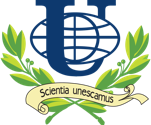 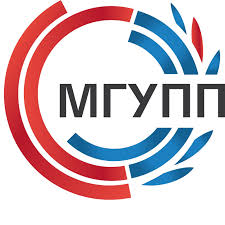 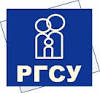 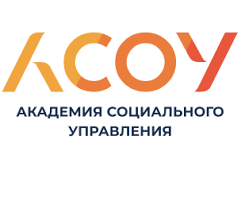 